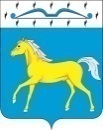 ПРИХОЛМСКИЙ  СЕЛЬСКИЙ СОВЕТ ДЕПУТАТОВМИНУСИНСКОГО РАЙОНА                                 КРАСНОЯРСКОГО КРАЯРОССИЙСКАЯ ФЕДЕРАЦИЯР Е Ш Е Н И Е12.05.2020       	                         п. Прихолмье	                   	               № 146-рсО внесении изменений в решение Прихолмского сельского Совета депутатов от 17.01.2011 г. №  31-рс «Об утверждении Положения «О нормативах размеров оплаты труда муниципальных служащих Прихолмского сельсовета»На основании Федерального закона от 06.10.2003 № 131-ФЗ « Об общих принципах организации местного самоуправления в Российской Федерации», руководствуясь письмом Министерства финансов Красноярского края от 19.03.2020 г. № 14-11/2086 «О повышении заработной платы работников бюджетной сферы», статьёй 28 Устава Прихолмского сельсовета Минусинского района Красноярского края, Прихолмский сельский Совет депутатов  РЕШИЛ:          1. Внести следующие  изменения  в решение Прихолмского сельского Совета депутатов от 17.01.2011 г. №  31-рс «Об утверждении Положения «О нормативах размеров оплаты труда муниципальных служащих Прихолмского сельсовета»:         1.1. Приложение № 1 к решению  Прихолмского сельского Совета депутатов от 17.01.2011 г. №  31-рс читать в новой редакции (Приложение № 1).         2. Контроль за исполнением настоящего решения возложить на постоянную комиссию по бюджету, финансам, муниципальной собственности, законности (Свитов Н.А.).         3. Настоящее решение вступает в силу после его официального опубликования в официальном печатном издании «Прихолмские вести» и применяется к правоотношениям, возникшим с 01.06.2020 года.Председатель сельского Совета депутатов                                  Ю.В. ГусеваГлава Прихолмского сельсовета				                   К.Г. Форсел	Приложение № 1							к решению Прихолмского сельского						Совета депутатов от 12.05.2020 г. № 146-рс Размеры должностных окладов муниципальных служащихНаименование должностиРазмер должностного оклада (руб.)Заместитель главы сельсовета5044Главный бухгалтер4564Специалист 1 категории4112Специалист 2 категории3379